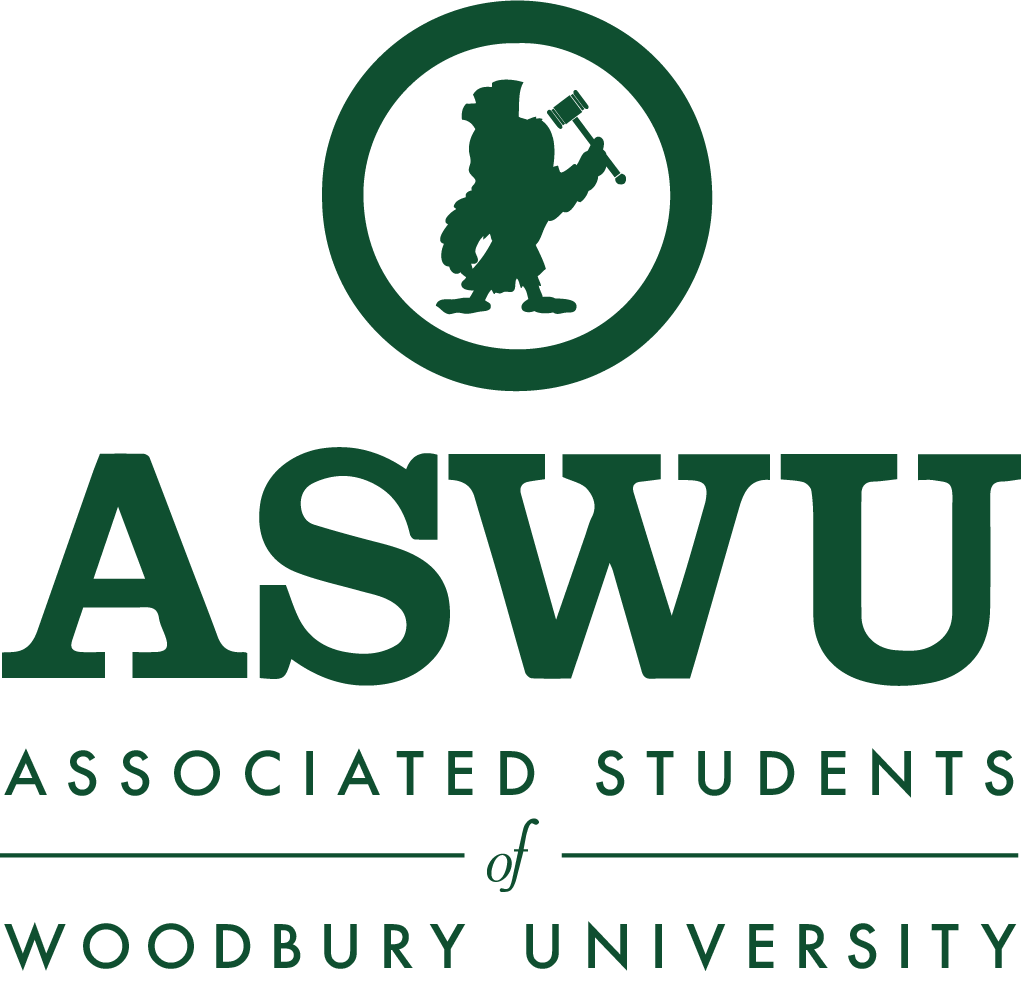 Assembly Meeting AgendaMonday, October 21, 2019 12:00PM - 1:00PM Saffell BoardroomCall to Order 12:02pm12:00PM  - 12:05PM	Attendance 12:05PM  - 12:20PM  	Guest Speaker12:20PM - 12:25PM	Announcements/Upcoming Events Phi SigSister auctionWoody's patioRaising money for burbank arts foundation for childrenBSABombFireDockwiler beach4-10pm  12:25PM - 12:35PM	Open ForumIf you have anything that was not addressed, please submit an anonymous comment into the Comment Box right outside in the hallway, in the pool house, or via our virtual comment box on our website: aswu.woodbury.edu.Mariah has not informed pplMarketing TipsComplaints about Miller HallWants extended hoursNot Open 24 hoursUpdates are coming soonBringing it up to ITPresident has meeting with IT this ThursdayPeople are walking through classes and interruptingCan get class schedules on doors, to try to prevent it.Vending MachinesBy the Laser Lab are still not working12:35PM - 12:45PM	Senator Reports			School of ArchitectureLorena Mendoza	I met with INgalil last week and have started to set many projects in motion.This week I will be meeting with CatherineSetting a meeting with the Head of Departments	Erika Shipcott(working together, same report)School of BusinessDavid Manikad		Melissa ToribioHello everyone! I am glad to be apart of the senators this semester! I am still in the process of scheduling meetings with Joan and the department chairs for the upcoming week.	School of Media, Culture, and DesignJonei BattleI have a meeting scheduled with the film department to talk about improvements and the computer lab.November 7thAlso I have met with Anna to talk about getting more recycling bins in the fashion department.Scheduled a meeting with Animation		Emmanuel AdewuyiI have received complaints about the women’s bathrooms in the Design Center being unsanitary There are a lot of bugs. Housekeeping cleans, but there is toilet paper all over the place by the middle of the day. In the ADA stall, you can easily stand and see into the stall if you are tall.College of Liberal Arts Gayane Mikaelyan(no report)		Meline Safaryan	Hey guys! Not too much to report but I I had a conversation with Rueben Ellis about a game night event for COLA students. 	12:45PM - 12:55PM	Executive Board ReportsWilliam Garcia, President			William.garcia@woodbury.eduThank You for going to Discover Woodbury!600+ people showed up.Lunch or Pizza with the PresidentDate TBDElectionsNext semester mid-late FebruaryExecutive boards positionsNo big updatesThank you to everyone who attended Discover Woodbury, it was a huge event, turned out to be really successful.Marta Huo, Executive VP			Marta.huo@woodbury.eduHello everyone hope all is wellWe are slowly getting ideas together for the drop off canopy and we are hoping to get students involved in the designing processSo if you or anyone else have any ideas please feel free to let me know Thank youVeronia Alkomos, VP of Finance		Veronia.alkomos@woodbury.eduLate Reconciliation:Zone V: Picture DayPhi Sigma SigmaCEO Breast Cancer AwarenessAll new orgs please contact mevPhi Sigma Sigma: Color RunCEO: Breast Cancer AwarenessReconciliation Due:Animation Club: Wilderness Explorer Scavenger Hunt on Oct 23rdAll Spirit Week Tabeling on Oct 31stFor all the new Orgs please contact me so I can help you with your future OAC events and explain seed money.Also please let me know 2 weeks in advance if you’re adding an event, removing an event, or changing date, time, location of an event. Matthew Pardini, VP of Marketing		Matt.pardini@woodbury.eduHelloTabling was awesome. A lot of people came out!!! Links are updated on the website. I’ll be working on getting the small things updated from here on outWorking on winter swag now!That’s all I have for nowMarina Castillo, VP of Student Orgs		Marina.castillo@woodbury.eduLogistics for Org Storage space is being worked out. Will give more updates once i have them. Greek CouncilWill be emailing every greek member with info about forum. It will be on October 30th from 12-1pm. Will be in the design center. More info will be emailed. This is for everyone interested in renewing Greek Council. We will be reviewing the new constitution that i am currently drafting.Hope everyone is doing well, reach out if there are any questions, comments, or concernsMelissa Castillo, VP of Student Life		Melissa.castillo@woodbury.eduAtmosphere SpooktacularC&GINext Thursday on Oct. 21stCAB and Get It on WednesdayWINTERFESTLNBDec 1st 10pm-10am12:55PM - 1:00PM 	Advisor ReportWhen an event is off campus , please remember that we are representing Woodbury. 		Next MeetingMonday, October 28th, 2019, 12:00PM-1:00PM, Saffell BoardroomAdjourn 12:26pm